To the Grand Master, Reviewing Officer and Grand Recorder.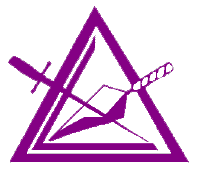 Inspection ReportInspection ReportInspection ReportInspection ReportInspection ReportInspection ReportInspection ReportInspection ReportInspection ReportInspection ReportInspection ReportInspection ReportInspection ReportInspection ReportInspection ReportInspection ReportInspection ReportInspection ReportInspection ReportInspection ReportInspection ReportInspection ReportInspection ReportInspection ReportInspection ReportInspection ReportInspection ReportInspection ReportInspection ReportInspection ReportInspection ReportInspection ReportInspection ReportInspection ReportInspection ReportInspection ReportInspection ReportInspection ReportInspection ReportInspection ReportInspection ReportInspection ReportInspection ReportInspection ReportInspection ReportInspection ReportInspection ReportInspection ReportInspection ReportInspection ReportInspection ReportInspection ReportInspection ReportInspection ReportInspection ReportInspection ReportInspection ReportInspection ReportInspection ReportInspection ReportInspection ReportInspection ReportInspection ReportInspection ReportInspection ReportInspection ReportInspection ReportInspection ReportInspection ReportInspection ReportInspection ReportInspection ReportInspection ReportInspection ReportInspection ReportInspection ReportInspection Report 2023-2024 2023-2024 2023-2024 2023-2024 2023-2024 2023-2024 2023-2024 2023-2024 2023-2024 2023-2024 2023-2024 2023-2024 2023-2024 2023-2024Grand Council of Royal and select masons of Grand Council of Royal and select masons of Grand Council of Royal and select masons of Grand Council of Royal and select masons of Grand Council of Royal and select masons of Grand Council of Royal and select masons of Grand Council of Royal and select masons of Grand Council of Royal and select masons of Grand Council of Royal and select masons of Grand Council of Royal and select masons of Grand Council of Royal and select masons of Grand Council of Royal and select masons of Grand Council of Royal and select masons of Grand Council of Royal and select masons of Grand Council of Royal and select masons of Grand Council of Royal and select masons of Grand Council of Royal and select masons of Grand Council of Royal and select masons of Grand Council of Royal and select masons of Grand Council of Royal and select masons of Grand Council of Royal and select masons of Grand Council of Royal and select masons of Grand Council of Royal and select masons of Grand Council of Royal and select masons of Grand Council of Royal and select masons of Grand Council of Royal and select masons of Grand Council of Royal and select masons of Grand Council of Royal and select masons of Grand Council of Royal and select masons of Grand Council of Royal and select masons of Grand Council of Royal and select masons of Grand Council of Royal and select masons of Grand Council of Royal and select masons of Grand Council of Royal and select masons of Grand Council of Royal and select masons of Grand Council of Royal and select masons of Grand Council of Royal and select masons of Grand Council of Royal and select masons of Grand Council of Royal and select masons of Grand Council of Royal and select masons of Grand Council of Royal and select masons of Grand Council of Royal and select masons of Grand Council of Royal and select masons of Grand Council of Royal and select masons of Grand Council of Royal and select masons of Grand Council of Royal and select masons of Grand Council of Royal and select masons of Grand Council of Royal and select masons of Grand Council of Royal and select masons of Grand Council of Royal and select masons of Grand Council of Royal and select masons of Grand Council of Royal and select masons of Grand Council of Royal and select masons of Grand Council of Royal and select masons of Grand Council of Royal and select masons of Grand Council of Royal and select masons of Grand Council of Royal and select masons of Grand Council of Royal and select masons of Grand Council of Royal and select masons of Grand Council of Royal and select masons of Grand Council of Royal and select masons of Grand Council of Royal and select masons of Grand Council of Royal and select masons of Grand Council of Royal and select masons of Grand Council of Royal and select masons of Grand Council of Royal and select masons of Grand Council of Royal and select masons of Grand Council of Royal and select masons of Grand Council of Royal and select masons of Grand Council of Royal and select masons of Grand Council of Royal and select masons of Grand Council of Royal and select masons of Grand Council of Royal and select masons of Grand Council of Royal and select masons of Grand Council of Royal and select masons of Grand Council of Royal and select masons of Grand Council of Royal and select masons of Grand Council of Royal and select masons of Grand Council of Royal and select masons of Grand Council of Royal and select masons of Grand Council of Royal and select masons of Grand Council of Royal and select masons of ArchDate of InspectionDate of InspectionDate of InspectionDate of InspectionDate of InspectionDate of InspectionDate of InspectionDate of InspectionDate of InspectionDate of InspectionDate of InspectionDegreeDegreeDegreeDegreeDegreeDegreeDegreeDegreeDegreeDegreeDegreeDegreeCouncilCouncilCouncilCouncilCouncilCouncilCouncilCouncilIllustrious MasterIllustrious MasterIllustrious MasterIllustrious MasterIllustrious MasterIllustrious MasterRecorderRecorderRecorderRecorderRecorderRecorderRecorderRecorderRecorderRecorderRecorderRecorderRecorderRecorderAddressAddressAddressAddressAddressAddressAddressAddressAddressAddressAddressAddressAddressAddressAddressAddressCityCityZipZipZipZipZipCityCityCityCityCityCityCityCityCityCityCityCityCityCityZipZipZipZipZipZipDate of last rehearsalDate of last rehearsalDate of last rehearsalDate of last rehearsalDate of last rehearsalDate of last rehearsalWas written notice sent for inspection?Was written notice sent for inspection?Was written notice sent for inspection?Was written notice sent for inspection?Was written notice sent for inspection?Was written notice sent for inspection?Was written notice sent for inspection?Was written notice sent for inspection?Was written notice sent for inspection?Was written notice sent for inspection?Was written notice sent for inspection?Was written notice sent for inspection?Was written notice sent for inspection?Was written notice sent for inspection?Was written notice sent for inspection?Was written notice sent for inspection?Was written notice sent for inspection?Was written notice sent for inspection?Was written notice sent for inspection?Was written notice sent for inspection?Was written notice sent for inspection?Was written notice sent for inspection?Was written notice sent for inspection?Was written notice sent for inspection?Was written notice sent for inspection?Was written notice sent for inspection?Was written notice sent for inspection?Was written notice sent for inspection?Was written notice sent for inspection?Was written notice sent for inspection?Was written notice sent for inspection?Was written notice sent for inspection?Was written notice sent for inspection?Was written notice sent for inspection?Was written notice sent for inspection?For Annual Meeting?For Annual Meeting?For Annual Meeting?For Annual Meeting?For Annual Meeting?For Annual Meeting?For Annual Meeting?For Annual Meeting?For Annual Meeting?For Annual Meeting?For Annual Meeting?For Annual Meeting?For Annual Meeting?For Annual Meeting?For Annual Meeting?For Annual Meeting?For Annual Meeting?For Annual Meeting?For Annual Meeting?For Annual Meeting?For Annual Meeting?Charges For DegreesCharges For DegreesCharges For DegreesCharges For DegreesCharges For DegreesCharges For Degrees$     $     $     $     $     $     $     AffiliationAffiliationAffiliationAffiliationAffiliationAffiliationAffiliationAffiliationAffiliation$     $     $     $     $     $     $     DuesDuesDues$     $     $     $     $     $     $     $     $     $     $     $     $     $     Members enrolled in Grand Council Life Membership ProgramMembers enrolled in Grand Council Life Membership ProgramMembers enrolled in Grand Council Life Membership ProgramMembers enrolled in Grand Council Life Membership ProgramMembers enrolled in Grand Council Life Membership ProgramMembers enrolled in Grand Council Life Membership ProgramMembers enrolled in Grand Council Life Membership ProgramMembers enrolled in Grand Council Life Membership ProgramMembers enrolled in Grand Council Life Membership ProgramMembers enrolled in Grand Council Life Membership ProgramMembers enrolled in Grand Council Life Membership ProgramMembers enrolled in Grand Council Life Membership ProgramMembers enrolled in Grand Council Life Membership ProgramMembers enrolled in Grand Council Life Membership ProgramMembers enrolled in Grand Council Life Membership ProgramMembers enrolled in Grand Council Life Membership ProgramMembers enrolled in Grand Council Life Membership ProgramMembers enrolled in Grand Council Life Membership ProgramMembers enrolled in Grand Council Life Membership ProgramMembers enrolled in Grand Council Life Membership ProgramMembers enrolled in Grand Council Life Membership ProgramMembers enrolled in Grand Council Life Membership ProgramMembers enrolled in Grand Council Life Membership ProgramMembers enrolled in Grand Council Life Membership ProgramMembers enrolled in Grand Council Life Membership ProgramMembers enrolled in Grand Council Life Membership ProgramMembers enrolled in Grand Council Life Membership ProgramMembers enrolled in Grand Council Life Membership ProgramMembers enrolled in Grand Council Life Membership ProgramMembers enrolled in Grand Council Life Membership ProgramMembers enrolled in Grand Council Life Membership ProgramMembers enrolled in Grand Council Life Membership ProgramMembers enrolled in Grand Council Life Membership ProgramMembers enrolled in Grand Council Life Membership ProgramMembers enrolled in Grand Council Life Membership ProgramMembers enrolled in Grand Council Life Membership ProgramMembers enrolled in Grand Council Life Membership ProgramMembers enrolled in Grand Council Life Membership ProgramMembers enrolled in Grand Council Life Membership ProgramMembers enrolled in Grand Council Life Membership ProgramMembers enrolled in Grand Council Life Membership ProgramMembers enrolled in Grand Council Life Membership ProgramMembers enrolled in Grand Council Life Membership ProgramMembers enrolled in Grand Council Life Membership ProgramMembers enrolled in Grand Council Life Membership ProgramMembers enrolled in Grand Council Life Membership ProgramDate of last SEMDate of last SEMDate of last SEMDate of last SEMDegrees portrayed in last fiscal yearDegrees portrayed in last fiscal yearDegrees portrayed in last fiscal yearDegrees portrayed in last fiscal yearDegrees portrayed in last fiscal yearDegrees portrayed in last fiscal yearDegrees portrayed in last fiscal yearDegrees portrayed in last fiscal yearDegrees portrayed in last fiscal yearDegrees portrayed in last fiscal yearDegrees portrayed in last fiscal yearDegrees portrayed in last fiscal yearDegrees portrayed in last fiscal yearDegrees portrayed in last fiscal yearDegrees portrayed in last fiscal yearDegrees portrayed in last fiscal yearDegrees portrayed in last fiscal yearDegrees portrayed in last fiscal yearDegrees portrayed in last fiscal yearDegrees portrayed in last fiscal yearDegrees portrayed in last fiscal yearDegrees portrayed in last fiscal yearDegrees portrayed in last fiscal yearRMRMRMRMRMRMRMRMRMRMSMSMSMSMSEMSEMSEMSEMEndowed Membership Program Endowed Membership Program Endowed Membership Program Endowed Membership Program Endowed Membership Program Endowed Membership Program Endowed Membership Program Endowed Membership Program Endowed Membership Program Endowed Membership Program Endowed Membership Program Endowed Membership Program Endowed Membership Program Endowed Membership Program Endowed Membership Program Endowed Membership Program Endowed Membership Program Endowed Membership Program Endowed Membership Program Endowed Membership Program Endowed Membership Program Endowed Membership Program Endowed Membership Program Endowed Membership Program Endowed Membership Program Endowed Membership Program Endowed Membership Program Is Actual Warrant Display? Yes No Is Actual Warrant Display? Yes No Is Actual Warrant Display? Yes No Is Actual Warrant Display? Yes No Is Actual Warrant Display? Yes No Is Actual Warrant Display? Yes No Is Actual Warrant Display? Yes No Is Actual Warrant Display? Yes No Is Actual Warrant Display? Yes No Is Actual Warrant Display? Yes No Is Actual Warrant Display? Yes No Is Actual Warrant Display? Yes No Is Actual Warrant Display? Yes No Is Actual Warrant Display? Yes No Is Actual Warrant Display? Yes No Is Actual Warrant Display? Yes No Is Actual Warrant Display? Yes No Is Actual Warrant Display? Yes No Is Actual Warrant Display? Yes No Is Actual Warrant Display? Yes No Is Actual Warrant Display? Yes No Is Actual Warrant Display? Yes No Where is the Warrant Stored?      Where is the Warrant Stored?      Where is the Warrant Stored?      Where is the Warrant Stored?      Where is the Warrant Stored?      Where is the Warrant Stored?      Where is the Warrant Stored?      Where is the Warrant Stored?      Where is the Warrant Stored?      Where is the Warrant Stored?      Where is the Warrant Stored?      Where is the Warrant Stored?      Where is the Warrant Stored?      Where is the Warrant Stored?      Where is the Warrant Stored?      Where is the Warrant Stored?      Where is the Warrant Stored?      Where is the Warrant Stored?      Where is the Warrant Stored?      Where is the Warrant Stored?      Where is the Warrant Stored?      Where is the Warrant Stored?      Where is the Warrant Stored?      Where is the Warrant Stored?      Where is the Warrant Stored?      Where is the Warrant Stored?      Where is the Warrant Stored?      Where is the Warrant Stored?      Where is the Warrant Stored?      Where is the Warrant Stored?      Where is the Warrant Stored?      Where is the Warrant Stored?      Where is the Warrant Stored?      Where is the Warrant Stored?      Where is the Warrant Stored?      Where is the Warrant Stored?      Where is the Warrant Stored?      Where is the Warrant Stored?      Where is the Warrant Stored?      Where is the Warrant Stored?      Where is the Warrant Stored?      Where is the Warrant Stored?      Where is the Warrant Stored?      Where is the Warrant Stored?      Where is the Warrant Stored?      Where is the Warrant Stored?      Where is the Warrant Stored?      Where is the Warrant Stored?      Where is the Warrant Stored?      Where is the Warrant Stored?      Where is the Warrant Stored?      Where is the Warrant Stored?      Where is the Warrant Stored?      Where is the Warrant Stored?      Where is the Warrant Stored?      Where is the Warrant Stored?      Where is the Warrant Stored?      Where is the Warrant Stored?      Where is the Warrant Stored?      Where is the Warrant Stored?      Where is the Warrant Stored?      Where is the Warrant Stored?      Where is the Warrant Stored?      Where is the Warrant Stored?      Where is the Warrant Stored?      Where is the Warrant Stored?      Where is the Warrant Stored?      Where is the Warrant Stored?      Where is the Warrant Stored?      Where is the Warrant Stored?      Where is the Warrant Stored?      Where is the Warrant Stored?      Where is the Warrant Stored?      Where is the Warrant Stored?      MEETINGS AND OFFICER ATTENDANCEMEETINGS AND OFFICER ATTENDANCEMEETINGS AND OFFICER ATTENDANCEMEETINGS AND OFFICER ATTENDANCEMEETINGS AND OFFICER ATTENDANCEMEETINGS AND OFFICER ATTENDANCEMEETINGS AND OFFICER ATTENDANCEMEETINGS AND OFFICER ATTENDANCEMEETINGS AND OFFICER ATTENDANCEMEETINGS AND OFFICER ATTENDANCEMEETINGS AND OFFICER ATTENDANCEMEETINGS AND OFFICER ATTENDANCEMEETINGS AND OFFICER ATTENDANCEMEETINGS AND OFFICER ATTENDANCEMEETINGS AND OFFICER ATTENDANCEMEETINGS AND OFFICER ATTENDANCEMEETINGS AND OFFICER ATTENDANCEMEETINGS AND OFFICER ATTENDANCEMEETINGS AND OFFICER ATTENDANCEMEETINGS AND OFFICER ATTENDANCEMEETINGS AND OFFICER ATTENDANCEMEETINGS AND OFFICER ATTENDANCEMEETINGS AND OFFICER ATTENDANCEMEETINGS AND OFFICER ATTENDANCEMEETINGS AND OFFICER ATTENDANCEMEETINGS AND OFFICER ATTENDANCEMEETINGS AND OFFICER ATTENDANCEMEETINGS AND OFFICER ATTENDANCEMEETINGS AND OFFICER ATTENDANCEMEETINGS AND OFFICER ATTENDANCEMEETINGS AND OFFICER ATTENDANCEMEETINGS AND OFFICER ATTENDANCEMEETINGS AND OFFICER ATTENDANCEJune 1 2021 to May 31,2022June 1 2021 to May 31,2022June 1 2021 to May 31,2022June 1 2021 to May 31,2022June 1 2021 to May 31,2022June 1 2021 to May 31,2022June 1 2021 to May 31,2022June 1 2021 to May 31,2022June 1 2021 to May 31,2022June 1 2021 to May 31,2022June 1 2021 to May 31,2022June 1 2021 to May 31,2022June 1 2021 to May 31,2022June 1 2021 to May 31,2022June 1 2021 to May 31,2022June 1 2021 to May 31,2022June 1 2021 to May 31,2022June 1 2021 to May 31,2022June 1 2021 to May 31,2022June 1 2021 to May 31,2022June 1 2021 to May 31,2022June 1 2021 to May 31,2022June 1 2021 to May 31,2022June 1 2021 to May 31,2022June 1 2021 to May 31,2022June 1 2021 to May 31,2022June 1 2021 to May 31,2022June 1 2021 to May 31,2022June 1 2021 to May 31,2022June 1 2021 to May 31,2022June 1 2021 to May 31,2022June 1 2021 to May 31,2022June 1 2021 to May 31,2022June 1 2021 to May 31,2022June 1 2021 to May 31,2022June 1 2021 to May 31,2022June 1 2021 to May 31,2022June 1 2021 to May 31,2022June 1 2021 to May 31,2022June 1 2021 to May 31,2022June 1 2021 to May 31,2022June 1 2021 to May 31,2022No. HeldNo. HeldNo. HeldNo. HeldNo. HeldMembersMembersMembersMembersMembersVisitorsVisitorsVisitorsVisitorsVisitorsIMIMIMIMIMIMDMDMDMDMDMDMDMDMPCWPCWPCWPCWPCWPCWPCWPCWPCWRecRecRecRecRecRecRecTreasTreasTreasTreasTreasTreasTreasCofGCofGCofGCofGCofGCofGCofGCofGCofCCofCCofCCofCCofCCofCCofCCofCStwdStwdStwdStwdStwdStwdSentSentSentSentSentSentSentSentSentSentChapChapChapChapMarshMarshMarshMarshMarshMarshStated Mtgs.Stated Mtgs.Special Mtgs.Special Mtgs.Arch School (2021-2022))Arch School (2021-2022))Arch School (2021-2022))Arch School (2021-2022))Arch School (2021-2022))Arch School (2021-2022))Arch School (2021-2022))Arch School (2021-2022))Arch  (most recent)Arch  (most recent)Arch  (most recent)Arch  (most recent)Arch  (most recent)Arch  (most recent)Arch  (most recent)Arch  (most recent)Arch  (most recent)Arch  (most recent)Arch  (most recent)Arch  (most recent)Arch  (most recent)Arch  (most recent)Arch  (most recent)Arch  (most recent)Arch  (most recent)Arch  (most recent)Arch  (most recent)Arch  (most recent)Arch  (most recent)Arch  (most recent)Grand Assembly (2022)Grand Assembly (2022)Grand Assembly (2022)Grand Assembly (2022)Grand Assembly (2022)Grand Assembly (2022)Grand Assembly (2022)Grand Assembly (2022)Grand Assembly (2022)Grand Assembly (2022)Grand Assembly (2022)Grand Assembly (2022)Grand Assembly (2022)Grand Assembly (2022)Grand Assembly (2022)Grand Assembly (2022)Grand Assembly (2022)Grand Assembly (2022)Grand Assembly (2022)Number of Preannounced Official Visits (5 or more Companions)Number of Preannounced Official Visits (5 or more Companions)Number of Preannounced Official Visits (5 or more Companions)Number of Preannounced Official Visits (5 or more Companions)Number of Preannounced Official Visits (5 or more Companions)Number of Preannounced Official Visits (5 or more Companions)Number of Preannounced Official Visits (5 or more Companions)Number of Preannounced Official Visits (5 or more Companions)Number of Preannounced Official Visits (5 or more Companions)Number of Preannounced Official Visits (5 or more Companions)Number of Preannounced Official Visits (5 or more Companions)Number of Preannounced Official Visits (5 or more Companions)Number of Preannounced Official Visits (5 or more Companions)Number of Preannounced Official Visits (5 or more Companions)Number of Preannounced Official Visits (5 or more Companions)Number of Preannounced Official Visits (5 or more Companions)Number of Preannounced Official Visits (5 or more Companions)Number of Preannounced Official Visits (5 or more Companions)Number of Preannounced Official Visits (5 or more Companions)Number of Preannounced Official Visits (5 or more Companions)Number of Preannounced Official Visits (5 or more Companions)Number of Preannounced Official Visits (5 or more Companions)Number of Preannounced Official Visits (5 or more Companions)Number of Preannounced Official Visits (5 or more Companions)Number of Preannounced Official Visits (5 or more Companions)Number of Preannounced Official Visits (5 or more Companions)Number of Preannounced Official Visits (5 or more Companions)Number of Preannounced Official Visits (5 or more Companions)Number of Preannounced Official Visits (5 or more Companions)Number of Preannounced Official Visits (5 or more Companions)Number of Preannounced Official Visits (5 or more Companions)Council InspectionsCouncil InspectionsCouncil InspectionsCouncil InspectionsCouncil InspectionsCouncil InspectionsCouncil InspectionsCouncil InspectionsCouncil InspectionsCouncil InspectionsCouncil InspectionsCouncil InspectionsCouncil InspectionsCouncil InspectionsCouncil InspectionsCouncil InspectionsCouncil InspectionsCouncil InspectionsCouncil SEMsCouncil SEMsCouncil SEMsCouncil SEMsCouncil SEMsCouncil SEMsCouncil SEMsCouncil SEMsCouncil SEMsCouncil SEMsCouncil SEMsCouncil SEMsCouncil SEMsAttendance at Inspection:Attendance at Inspection:Attendance at Inspection:Attendance at Inspection:Attendance at Inspection:Attendance at Inspection:Attendance at Inspection:Attendance at Inspection:Attendance at Inspection:PreviousPreviousPreviousPreviousPreviousPreviousPreviousThisThisThisThisThisNames of this Council’s CandidatesNames of this Council’s CandidatesNames of this Council’s CandidatesNames of this Council’s CandidatesNames of this Council’s CandidatesNames of this Council’s CandidatesNames of this Council’s CandidatesNames of this Council’s CandidatesNames of this Council’s CandidatesNames of this Council’s CandidatesNames of this Council’s CandidatesNames of this Council’s CandidatesNames of this Council’s CandidatesNames of this Council’s CandidatesNames of this Council’s CandidatesNames of this Council’s CandidatesNames of this Council’s CandidatesNames of this Council’s CandidatesNames of this Council’s CandidatesNames of this Council’s CandidatesNames of this Council’s CandidatesNames of this Council’s CandidatesNames of this Council’s CandidatesNames of this Council’s CandidatesNames of this Council’s CandidatesNames of this Council’s CandidatesNames of this Council’s CandidatesCandidates………………..Candidates………………..Candidates………………..Candidates………………..Candidates………………..Candidates………………..Candidates………………..Candidates………………..Candidates………………..000000000000Visitors…………………….Visitors…………………….Visitors…………………….Visitors…………………….Visitors…………………….Visitors…………………….Visitors…………………….Visitors…………………….Visitors…………………….000000000000Members………………….Members………………….Members………………….Members………………….Members………………….Members………………….Members………………….Members………………….Members………………….000000000000If Protem Candidate used, what effort was made to secure a Candidate?If Protem Candidate used, what effort was made to secure a Candidate?If Protem Candidate used, what effort was made to secure a Candidate?If Protem Candidate used, what effort was made to secure a Candidate?If Protem Candidate used, what effort was made to secure a Candidate?If Protem Candidate used, what effort was made to secure a Candidate?If Protem Candidate used, what effort was made to secure a Candidate?If Protem Candidate used, what effort was made to secure a Candidate?If Protem Candidate used, what effort was made to secure a Candidate?If Protem Candidate used, what effort was made to secure a Candidate?If Protem Candidate used, what effort was made to secure a Candidate?If Protem Candidate used, what effort was made to secure a Candidate?If Protem Candidate used, what effort was made to secure a Candidate?If Protem Candidate used, what effort was made to secure a Candidate?If Protem Candidate used, what effort was made to secure a Candidate?If Protem Candidate used, what effort was made to secure a Candidate?If Protem Candidate used, what effort was made to secure a Candidate?If Protem Candidate used, what effort was made to secure a Candidate?If Protem Candidate used, what effort was made to secure a Candidate?If Protem Candidate used, what effort was made to secure a Candidate?If Protem Candidate used, what effort was made to secure a Candidate?If Protem Candidate used, what effort was made to secure a Candidate?If Protem Candidate used, what effort was made to secure a Candidate?If Protem Candidate used, what effort was made to secure a Candidate?If Protem Candidate used, what effort was made to secure a Candidate?If Protem Candidate used, what effort was made to secure a Candidate?If Protem Candidate used, what effort was made to secure a Candidate?If Protem Candidate used, what effort was made to secure a Candidate?If Protem Candidate used, what effort was made to secure a Candidate?If Protem Candidate used, what effort was made to secure a Candidate?If Protem Candidate used, what effort was made to secure a Candidate?If Protem Candidate used, what effort was made to secure a Candidate?If Protem Candidate used, what effort was made to secure a Candidate?If Protem Candidate used, what effort was made to secure a Candidate?If Protem Candidate used, what effort was made to secure a Candidate?If Protem Candidate used, what effort was made to secure a Candidate?If Protem Candidate used, what effort was made to secure a Candidate?If Protem Candidate used, what effort was made to secure a Candidate?If Protem Candidate used, what effort was made to secure a Candidate?If Protem Candidate used, what effort was made to secure a Candidate?If Protem Candidate used, what effort was made to secure a Candidate?If Protem Candidate used, what effort was made to secure a Candidate?If Protem Candidate used, what effort was made to secure a Candidate?If Protem Candidate used, what effort was made to secure a Candidate?If Protem Candidate used, what effort was made to secure a Candidate?If Protem Candidate used, what effort was made to secure a Candidate?If Protem Candidate used, what effort was made to secure a Candidate?If Protem Candidate used, what effort was made to secure a Candidate?If Protem Candidate used, what effort was made to secure a Candidate?If Protem Candidate used, what effort was made to secure a Candidate?If Protem Candidate used, what effort was made to secure a Candidate?If Protem Candidate used, what effort was made to secure a Candidate?If Protem Candidate used, what effort was made to secure a Candidate?If Protem Candidate used, what effort was made to secure a Candidate?If Protem Candidate used, what effort was made to secure a Candidate?If Protem Candidate used, what effort was made to secure a Candidate?If Protem Candidate used, what effort was made to secure a Candidate?If Protem Candidate used, what effort was made to secure a Candidate?If Protem Candidate used, what effort was made to secure a Candidate?If Protem Candidate used, what effort was made to secure a Candidate?If Protem Candidate used, what effort was made to secure a Candidate?If Protem Candidate used, what effort was made to secure a Candidate?If Protem Candidate used, what effort was made to secure a Candidate?If Protem Candidate used, what effort was made to secure a Candidate?If Protem Candidate used, what effort was made to secure a Candidate?If Protem Candidate used, what effort was made to secure a Candidate?If Protem Candidate used, what effort was made to secure a Candidate?If Protem Candidate used, what effort was made to secure a Candidate?Total……………………….Total……………………….Total……………………….Total……………………….Total……………………….Total……………………….Total……………………….Total……………………….Total……………………….000000000000Past Masters (Members)..Past Masters (Members)..Past Masters (Members)..Past Masters (Members)..Past Masters (Members)..Past Masters (Members)..Past Masters (Members)..Past Masters (Members)..Past Masters (Members)..000000000000Increase in attendance of own MembersIncrease in attendance of own MembersIncrease in attendance of own MembersIncrease in attendance of own MembersIncrease in attendance of own MembersIncrease in attendance of own MembersIncrease in attendance of own MembersIncrease in attendance of own MembersIncrease in attendance of own MembersIncrease in attendance of own MembersIncrease in attendance of own MembersIncrease in attendance of own MembersIncrease in attendance of own MembersIncrease in attendance of own MembersIncrease in attendance of own MembersIncrease in attendance of own MembersIncrease in attendance of own MembersIncrease in attendance of own MembersIncrease in attendance of own MembersIncrease in attendance of own Members00000Membership SINCE LAST ANNUAL ASSEMBLYMembership SINCE LAST ANNUAL ASSEMBLYMembership SINCE LAST ANNUAL ASSEMBLYMembership SINCE LAST ANNUAL ASSEMBLYMembership SINCE LAST ANNUAL ASSEMBLYMembership SINCE LAST ANNUAL ASSEMBLYMembership SINCE LAST ANNUAL ASSEMBLYMembership SINCE LAST ANNUAL ASSEMBLYMembership SINCE LAST ANNUAL ASSEMBLYMembership SINCE LAST ANNUAL ASSEMBLYMembership SINCE LAST ANNUAL ASSEMBLYMembership SINCE LAST ANNUAL ASSEMBLYMembership SINCE LAST ANNUAL ASSEMBLYMembership SINCE LAST ANNUAL ASSEMBLYMembership SINCE LAST ANNUAL ASSEMBLYMembership SINCE LAST ANNUAL ASSEMBLYMembership SINCE LAST ANNUAL ASSEMBLYMembership SINCE LAST ANNUAL ASSEMBLYMembership SINCE LAST ANNUAL ASSEMBLYMembership SINCE LAST ANNUAL ASSEMBLYMembership SINCE LAST ANNUAL ASSEMBLYMembership SINCE LAST ANNUAL ASSEMBLYMembership SINCE LAST ANNUAL ASSEMBLYMembership SINCE LAST ANNUAL ASSEMBLYMembership SINCE LAST ANNUAL ASSEMBLYMembership SINCE LAST ANNUAL ASSEMBLYNo. of CodesNo. of CodesNo. of CodesNo. of CodesNo. of CodesNo. of CodesNo. of CodesNo. of CodesNo. of CodesNo. of CodesNo. of CodesNo. of CodesCurrent?  Current?  Current?  Current?  Current?  Current?  Current?  Current?  Current?  Current?  Current?  Current?   Yes   Yes   Yes   Yes   Yes   Yes   Yes   Yes   Yes   Yes   Yes   Yes  No  No  No  No  No  No  No  No  No  No  No  No  No  No  No  Membership – June 1,2022Membership – June 1,2022Membership – June 1,2022Membership – June 1,2022Membership – June 1,2022Membership – June 1,2022Membership – June 1,2022Membership – June 1,2022Membership – June 1,2022Membership – June 1,2022Membership – June 1,2022Membership – June 1,2022Membership – June 1,2022Membership – June 1,2022Membership – June 1,2022Membership – June 1,2022Membership – June 1,2022Membership – June 1,2022Membership – June 1,20220000000Date of Last Inventory Date of Last Inventory Date of Last Inventory Date of Last Inventory Date of Last Inventory Date of Last Inventory Date of Last Inventory Date of Last Inventory Date of Last Inventory Date of Last Inventory Date of Last Inventory Date of Last Inventory Date of Last Inventory Date of Last Inventory Date of Last Inventory Date of Last Inventory Date of Last Inventory Date of Last Inventory Date of Last Inventory Date of Last Inventory Date of Last Inventory Date of Last Inventory Date of Last Inventory Date of Last Inventory Date of Last Inventory Date of Last Inventory Date of Last Inventory Advancements…………………………..Advancements…………………………..Advancements…………………………..Advancements…………………………..Advancements…………………………..Advancements…………………………..Advancements…………………………..Advancements…………………………..Advancements…………………………..Advancements…………………………..Advancements…………………………..Advancements…………………………..Advancements…………………………..Advancements…………………………..Advancements…………………………..Advancements…………………………..Advancements…………………………..Advancements…………………………..Advancements…………………………..0000000Should Inventory be updated?Should Inventory be updated?Should Inventory be updated?Should Inventory be updated?Should Inventory be updated?Should Inventory be updated?Should Inventory be updated?Should Inventory be updated?Should Inventory be updated?Should Inventory be updated?Should Inventory be updated?Should Inventory be updated?Should Inventory be updated?Should Inventory be updated?Should Inventory be updated?Should Inventory be updated?Should Inventory be updated?Should Inventory be updated?Should Inventory be updated?Should Inventory be updated?Should Inventory be updated?Should Inventory be updated?Should Inventory be updated?Should Inventory be updated?Should Inventory be updated?Should Inventory be updated?Should Inventory be updated? Yes   Yes   Yes   Yes   Yes   Yes   Yes   Yes   Yes   Yes   Yes   Yes  No  No  No  No  No  No  No  No  No  No  No  No  No  No  No  Reinstatements………………………….Reinstatements………………………….Reinstatements………………………….Reinstatements………………………….Reinstatements………………………….Reinstatements………………………….Reinstatements………………………….Reinstatements………………………….Reinstatements………………………….Reinstatements………………………….Reinstatements………………………….Reinstatements………………………….Reinstatements………………………….Reinstatements………………………….Reinstatements………………………….Reinstatements………………………….Reinstatements………………………….Reinstatements………………………….Reinstatements………………………….0000000Who carries insurance?Who carries insurance?Who carries insurance?Who carries insurance?Who carries insurance?Who carries insurance?Who carries insurance?Who carries insurance?Who carries insurance?Who carries insurance?Who carries insurance?Who carries insurance?Who carries insurance?Who carries insurance?Who carries insurance?Who carries insurance?Who carries insurance?Who carries insurance?Who carries insurance?Who carries insurance?Who carries insurance?Affiliations………………………………..Affiliations………………………………..Affiliations………………………………..Affiliations………………………………..Affiliations………………………………..Affiliations………………………………..Affiliations………………………………..Affiliations………………………………..Affiliations………………………………..Affiliations………………………………..Affiliations………………………………..Affiliations………………………………..Affiliations………………………………..Affiliations………………………………..Affiliations………………………………..Affiliations………………………………..Affiliations………………………………..Affiliations………………………………..Affiliations………………………………..0000000Amount of insurance carried Amount of insurance carried Amount of insurance carried Amount of insurance carried Amount of insurance carried Amount of insurance carried Amount of insurance carried Amount of insurance carried Amount of insurance carried Amount of insurance carried Amount of insurance carried Amount of insurance carried Amount of insurance carried Amount of insurance carried Amount of insurance carried Amount of insurance carried Amount of insurance carried Amount of insurance carried Amount of insurance carried Amount of insurance carried Amount of insurance carried Amount of insurance carried Amount of insurance carried Amount of insurance carried $     $     $     $     $     $     $     $     $     $     $     $     $     $     $     $     $     AdequateAdequateAdequateAdequateAdequateAdequateAdequateAdequateYes  Yes  Yes  Yes  Yes  Yes  Yes  Yes  Yes  No  No  No  No  No  No  No  No  Deaths……………………………………Deaths……………………………………Deaths……………………………………Deaths……………………………………Deaths……………………………………Deaths……………………………………Deaths……………………………………Deaths……………………………………Deaths……………………………………Deaths……………………………………Deaths……………………………………Deaths……………………………………Deaths……………………………………Deaths……………………………………Deaths……………………………………Deaths……………………………………Deaths……………………………………Deaths……………………………………Deaths……………………………………0000000Has Council History been completed?Has Council History been completed?Has Council History been completed?Has Council History been completed?Has Council History been completed?Has Council History been completed?Has Council History been completed?Has Council History been completed?Has Council History been completed?Has Council History been completed?Has Council History been completed?Has Council History been completed?Has Council History been completed?Has Council History been completed?Has Council History been completed?Has Council History been completed?Has Council History been completed?Has Council History been completed?Has Council History been completed?Has Council History been completed?Has Council History been completed?Has Council History been completed?Has Council History been completed?Has Council History been completed?Has Council History been completed?Has Council History been completed?Has Council History been completed?Has Council History been completed?Has Council History been completed?Has Council History been completed?Has Council History been completed?Has Council History been completed?Has Council History been completed?Yes  Yes  Yes  Yes  Yes  Yes  Yes  Yes  No  No  No  No  No  No  No  No  In Process  In Process  In Process  In Process  In Process  In Process  In Process  In Process  In Process  In Process  In Process  In Process  In Process  In Process  In Process  In Process  In Process  Demits…………………………………….Demits…………………………………….Demits…………………………………….Demits…………………………………….Demits…………………………………….Demits…………………………………….Demits…………………………………….Demits…………………………………….Demits…………………………………….Demits…………………………………….Demits…………………………………….Demits…………………………………….Demits…………………………………….Demits…………………………………….Demits…………………………………….Demits…………………………………….Demits…………………………………….Demits…………………………………….Demits…………………………………….0000000Has IRS Form 990-N Been Filed?Has IRS Form 990-N Been Filed?Has IRS Form 990-N Been Filed?Has IRS Form 990-N Been Filed?Has IRS Form 990-N Been Filed?Has IRS Form 990-N Been Filed?Has IRS Form 990-N Been Filed?Has IRS Form 990-N Been Filed?Has IRS Form 990-N Been Filed?Has IRS Form 990-N Been Filed?Has IRS Form 990-N Been Filed?Has IRS Form 990-N Been Filed?Has IRS Form 990-N Been Filed?Has IRS Form 990-N Been Filed?Has IRS Form 990-N Been Filed?Has IRS Form 990-N Been Filed?Has IRS Form 990-N Been Filed?Has IRS Form 990-N Been Filed?Has IRS Form 990-N Been Filed?Has IRS Form 990-N Been Filed?Has IRS Form 990-N Been Filed?Has IRS Form 990-N Been Filed?Has IRS Form 990-N Been Filed?Has IRS Form 990-N Been Filed?Has IRS Form 990-N Been Filed?Has IRS Form 990-N Been Filed?Has IRS Form 990-N Been Filed?Has IRS Form 990-N Been Filed?Has IRS Form 990-N Been Filed?Has IRS Form 990-N Been Filed?Has IRS Form 990-N Been Filed?Has IRS Form 990-N Been Filed?Has IRS Form 990-N Been Filed?Yes  Yes  Yes  Yes  Yes  Yes  Yes  Yes  No  No  No  No  No  No  No  No  Updated DateUpdated DateUpdated DateUpdated DateUpdated DateUpdated DateUpdated DateUpdated DateUpdated DateUpdated DateUpdated DateUpdated DateSuspensions – NPD…………………….Suspensions – NPD…………………….Suspensions – NPD…………………….Suspensions – NPD…………………….Suspensions – NPD…………………….Suspensions – NPD…………………….Suspensions – NPD…………………….Suspensions – NPD…………………….Suspensions – NPD…………………….Suspensions – NPD…………………….Suspensions – NPD…………………….Suspensions – NPD…………………….Suspensions – NPD…………………….Suspensions – NPD…………………….Suspensions – NPD…………………….Suspensions – NPD…………………….Suspensions – NPD…………………….Suspensions – NPD…………………….Suspensions – NPD…………………….0000000These reports are included in minutes of last Annual Meeting:These reports are included in minutes of last Annual Meeting:These reports are included in minutes of last Annual Meeting:These reports are included in minutes of last Annual Meeting:These reports are included in minutes of last Annual Meeting:These reports are included in minutes of last Annual Meeting:These reports are included in minutes of last Annual Meeting:These reports are included in minutes of last Annual Meeting:These reports are included in minutes of last Annual Meeting:These reports are included in minutes of last Annual Meeting:These reports are included in minutes of last Annual Meeting:These reports are included in minutes of last Annual Meeting:These reports are included in minutes of last Annual Meeting:These reports are included in minutes of last Annual Meeting:These reports are included in minutes of last Annual Meeting:These reports are included in minutes of last Annual Meeting:These reports are included in minutes of last Annual Meeting:These reports are included in minutes of last Annual Meeting:These reports are included in minutes of last Annual Meeting:These reports are included in minutes of last Annual Meeting:These reports are included in minutes of last Annual Meeting:These reports are included in minutes of last Annual Meeting:These reports are included in minutes of last Annual Meeting:These reports are included in minutes of last Annual Meeting:These reports are included in minutes of last Annual Meeting:These reports are included in minutes of last Annual Meeting:These reports are included in minutes of last Annual Meeting:These reports are included in minutes of last Annual Meeting:These reports are included in minutes of last Annual Meeting:These reports are included in minutes of last Annual Meeting:These reports are included in minutes of last Annual Meeting:These reports are included in minutes of last Annual Meeting:These reports are included in minutes of last Annual Meeting:These reports are included in minutes of last Annual Meeting:These reports are included in minutes of last Annual Meeting:These reports are included in minutes of last Annual Meeting:These reports are included in minutes of last Annual Meeting:These reports are included in minutes of last Annual Meeting:These reports are included in minutes of last Annual Meeting:These reports are included in minutes of last Annual Meeting:These reports are included in minutes of last Annual Meeting:These reports are included in minutes of last Annual Meeting:These reports are included in minutes of last Annual Meeting:These reports are included in minutes of last Annual Meeting:These reports are included in minutes of last Annual Meeting:These reports are included in minutes of last Annual Meeting:These reports are included in minutes of last Annual Meeting:These reports are included in minutes of last Annual Meeting:These reports are included in minutes of last Annual Meeting:These reports are included in minutes of last Annual Meeting:These reports are included in minutes of last Annual Meeting:These reports are included in minutes of last Annual Meeting:These reports are included in minutes of last Annual Meeting:These reports are included in minutes of last Annual Meeting:These reports are included in minutes of last Annual Meeting:These reports are included in minutes of last Annual Meeting:These reports are included in minutes of last Annual Meeting:These reports are included in minutes of last Annual Meeting:These reports are included in minutes of last Annual Meeting:These reports are included in minutes of last Annual Meeting:These reports are included in minutes of last Annual Meeting:These reports are included in minutes of last Annual Meeting:These reports are included in minutes of last Annual Meeting:These reports are included in minutes of last Annual Meeting:These reports are included in minutes of last Annual Meeting:These reports are included in minutes of last Annual Meeting:Suspensions – NAF…………………….Suspensions – NAF…………………….Suspensions – NAF…………………….Suspensions – NAF…………………….Suspensions – NAF…………………….Suspensions – NAF…………………….Suspensions – NAF…………………….Suspensions – NAF…………………….Suspensions – NAF…………………….Suspensions – NAF…………………….Suspensions – NAF…………………….Suspensions – NAF…………………….Suspensions – NAF…………………….Suspensions – NAF…………………….Suspensions – NAF…………………….Suspensions – NAF…………………….Suspensions – NAF…………………….Suspensions – NAF…………………….Suspensions – NAF…………………….0000000 SEM/Election Certification Certificate SEM/Election Certification Certificate SEM/Election Certification Certificate SEM/Election Certification Certificate SEM/Election Certification Certificate SEM/Election Certification Certificate SEM/Election Certification Certificate SEM/Election Certification Certificate SEM/Election Certification Certificate SEM/Election Certification Certificate SEM/Election Certification Certificate SEM/Election Certification Certificate SEM/Election Certification Certificate SEM/Election Certification Certificate SEM/Election Certification Certificate SEM/Election Certification Certificate SEM/Election Certification Certificate SEM/Election Certification Certificate SEM/Election Certification Certificate SEM/Election Certification Certificate SEM/Election Certification Certificate SEM/Election Certification Certificate SEM/Election Certification Certificate SEM/Election Certification Certificate SEM/Election Certification Certificate SEM/Election Certification Certificate SEM/Election Certification Certificate SEM/Election Certification Certificate SEM/Election Certification Certificate SEM/Election Certification Certificate SEM/Election Certification Certificate SEM/Election Certification Certificate SEM/Election Certification Certificate SEM/Election Certification Certificate Budget for current year Budget for current year Budget for current year Budget for current year Budget for current year Budget for current year Budget for current year Budget for current year Budget for current year Budget for current year Budget for current year Budget for current year Budget for current year Budget for current year Budget for current year Budget for current year Budget for current year Budget for current year Budget for current year Budget for current year Budget for current year Budget for current year Budget for current year Budget for current year Budget for current year Budget for current year Budget for current year Budget for current year Budget for current year Budget for current year Budget for current year Budget for current yearMembership as of Inspection………….Membership as of Inspection………….Membership as of Inspection………….Membership as of Inspection………….Membership as of Inspection………….Membership as of Inspection………….Membership as of Inspection………….Membership as of Inspection………….Membership as of Inspection………….Membership as of Inspection………….Membership as of Inspection………….Membership as of Inspection………….Membership as of Inspection………….Membership as of Inspection………….Membership as of Inspection………….Membership as of Inspection………….Membership as of Inspection………….Membership as of Inspection………….Membership as of Inspection………….0000000 Uniform Audit Report Uniform Audit Report Uniform Audit Report Uniform Audit Report Uniform Audit Report Uniform Audit Report Uniform Audit Report Uniform Audit Report Uniform Audit Report Uniform Audit Report Uniform Audit Report Uniform Audit Report Uniform Audit Report Uniform Audit Report Uniform Audit Report Uniform Audit Report Uniform Audit Report Uniform Audit Report Uniform Audit Report Uniform Audit Report Uniform Audit Report Uniform Audit Report Uniform Audit Report Uniform Audit Report Uniform Audit Report Uniform Audit Report Uniform Audit Report Uniform Audit Report Uniform Audit Report Uniform Audit Report Uniform Audit Report Uniform Audit Report Uniform Audit Report Uniform Audit Report Welfare Committee Report Welfare Committee Report Welfare Committee Report Welfare Committee Report Welfare Committee Report Welfare Committee Report Welfare Committee Report Welfare Committee Report Welfare Committee Report Welfare Committee Report Welfare Committee Report Welfare Committee Report Welfare Committee Report Welfare Committee Report Welfare Committee Report Welfare Committee Report Welfare Committee Report Welfare Committee Report Welfare Committee Report Welfare Committee Report Welfare Committee Report Welfare Committee Report Welfare Committee Report Welfare Committee Report Welfare Committee Report Welfare Committee Report Welfare Committee Report Welfare Committee Report Welfare Committee Report Welfare Committee Report Welfare Committee Report Welfare Committee ReportIs Membership Committee and/or Ambassadors appointed to:Is Membership Committee and/or Ambassadors appointed to:Is Membership Committee and/or Ambassadors appointed to:Is Membership Committee and/or Ambassadors appointed to:Is Membership Committee and/or Ambassadors appointed to:Is Membership Committee and/or Ambassadors appointed to:Is Membership Committee and/or Ambassadors appointed to:Is Membership Committee and/or Ambassadors appointed to:Is Membership Committee and/or Ambassadors appointed to:Is Membership Committee and/or Ambassadors appointed to:Is Membership Committee and/or Ambassadors appointed to:Is Membership Committee and/or Ambassadors appointed to:Is Membership Committee and/or Ambassadors appointed to:Is Membership Committee and/or Ambassadors appointed to:Is Membership Committee and/or Ambassadors appointed to:Is Membership Committee and/or Ambassadors appointed to:Is Membership Committee and/or Ambassadors appointed to:Is Membership Committee and/or Ambassadors appointed to:Is Membership Committee and/or Ambassadors appointed to:Is Membership Committee and/or Ambassadors appointed to:Is Membership Committee and/or Ambassadors appointed to:Is Membership Committee and/or Ambassadors appointed to:Is Membership Committee and/or Ambassadors appointed to:Is Membership Committee and/or Ambassadors appointed to:Is Membership Committee and/or Ambassadors appointed to:Is Membership Committee and/or Ambassadors appointed to:Is Membership Committee and/or Ambassadors appointed to:Is Membership Committee and/or Ambassadors appointed to:Is Membership Committee and/or Ambassadors appointed to:Is Membership Committee and/or Ambassadors appointed to:Is Membership Committee and/or Ambassadors appointed to:Is Membership Committee and/or Ambassadors appointed to:Is Membership Committee and/or Ambassadors appointed to:Is Membership Committee and/or Ambassadors appointed to:Is Membership Committee and/or Ambassadors appointed to:Is Membership Committee and/or Ambassadors appointed to:Is Membership Committee and/or Ambassadors appointed to:Is Membership Committee and/or Ambassadors appointed to: Lodges Lodges Lodges Lodges Lodges Lodges Lodges Lodges Lodges Lodges Lodges Lodges Lodges Lodges Lodges RA Chapters RA Chapters RA Chapters RA Chapters RA Chapters RA Chapters RA Chapters RA Chapters RA Chapters RA Chapters RA Chapters RA Chapters RA Chapters RA Chapters RA Chapters RA Chapters RA Chapters RA Chapters RA Chapters RA Chapters RA Chapters Other Masonic Bodies Other Masonic Bodies Other Masonic Bodies Other Masonic Bodies Other Masonic Bodies Other Masonic Bodies Other Masonic Bodies Other Masonic Bodies Other Masonic Bodies Other Masonic Bodies Other Masonic Bodies Other Masonic Bodies Other Masonic Bodies Other Masonic Bodies Other Masonic Bodies Other Masonic Bodies Other Masonic Bodies Other Masonic Bodies Other Masonic Bodies Other Masonic Bodies Other Masonic Bodies Other Masonic BodiesDescribe the committee activities (reports verified in minutes)Describe the committee activities (reports verified in minutes)Describe the committee activities (reports verified in minutes)Describe the committee activities (reports verified in minutes)Describe the committee activities (reports verified in minutes)Describe the committee activities (reports verified in minutes)Describe the committee activities (reports verified in minutes)Describe the committee activities (reports verified in minutes)Describe the committee activities (reports verified in minutes)Describe the committee activities (reports verified in minutes)Describe the committee activities (reports verified in minutes)Describe the committee activities (reports verified in minutes)Describe the committee activities (reports verified in minutes)Describe the committee activities (reports verified in minutes)Describe the committee activities (reports verified in minutes)Describe the committee activities (reports verified in minutes)Describe the committee activities (reports verified in minutes)Describe the committee activities (reports verified in minutes)Describe the committee activities (reports verified in minutes)Describe the committee activities (reports verified in minutes)Describe the committee activities (reports verified in minutes)Describe the committee activities (reports verified in minutes)Describe the committee activities (reports verified in minutes)Describe the committee activities (reports verified in minutes)Describe the committee activities (reports verified in minutes)Describe the committee activities (reports verified in minutes)Describe the committee activities (reports verified in minutes)Describe the committee activities (reports verified in minutes)Describe the committee activities (reports verified in minutes)Describe the committee activities (reports verified in minutes)Describe the committee activities (reports verified in minutes)Describe the committee activities (reports verified in minutes)Describe the committee activities (reports verified in minutes)Describe the committee activities (reports verified in minutes)Describe the committee activities (reports verified in minutes)RatingRatingRatingRatingRatingRatingRatingRatingRatingRatingRatingRemarksRemarksRemarksRemarksRemarksRemarksRemarksRemarksRemarksRemarksRemarksRemarksRemarksRemarksRemarksRemarksRemarksRemarksRemarksRemarksRemarksRemarksRemarksRemarksRemarksRemarksRemarksRemarksRemarksRemarksRemarksRemarksRemarksRemarksRemarksRemarksRemarksRemarksRemarksRemarksRemarksRemarksRemarksRemarksRemarksRemarksRemarksRemarksRemarksRemarksRemarksRemarksRemarksRemarksRemarksRemarksRemarksRemarksRemarksRemarksRemarksRemarksRemarksRemarksRemarksRemarksRemarksRemarksRemarksRemarksRemarksRemarksRemarksRemarksRemarksRecorder’s RecordsRecorder’s RecordsRecorder’s RecordsRecorder’s RecordsRecorder’s RecordsRecorder’s RecordsRecorder’s RecordsRecorder’s RecordsRecorder’s RecordsRecorder’s RecordsReports made promptlyReports made promptlyReports made promptlyReports made promptlyReports made promptlyReports made promptlyReports made promptlyReports made promptlyReports made promptlyReports made promptlyTreasurer’s RecordsTreasurer’s RecordsTreasurer’s RecordsTreasurer’s RecordsTreasurer’s RecordsTreasurer’s RecordsTreasurer’s RecordsTreasurer’s RecordsTreasurer’s RecordsTreasurer’s RecordsRitualistic AccuracyRitualistic AccuracyRitualistic AccuracyRitualistic AccuracyRitualistic AccuracyRitualistic AccuracyRitualistic AccuracyRitualistic AccuracyRitualistic AccuracyRitualistic AccuracyRobesRobesRobesRobesRobesRobesRobesRobesRobesRobesParaphernaliaParaphernaliaParaphernaliaParaphernaliaParaphernaliaParaphernaliaParaphernaliaParaphernaliaParaphernaliaParaphernaliaSupport Arch ActivitiesSupport Arch ActivitiesSupport Arch ActivitiesSupport Arch ActivitiesSupport Arch ActivitiesSupport Arch ActivitiesSupport Arch ActivitiesSupport Arch ActivitiesSupport Arch ActivitiesSupport Arch ActivitiesGive date and describe each community involvement and each social activity, including those with ladies:Give date and describe each community involvement and each social activity, including those with ladies:Give date and describe each community involvement and each social activity, including those with ladies:Give date and describe each community involvement and each social activity, including those with ladies:Give date and describe each community involvement and each social activity, including those with ladies:Give date and describe each community involvement and each social activity, including those with ladies:Give date and describe each community involvement and each social activity, including those with ladies:Give date and describe each community involvement and each social activity, including those with ladies:Give date and describe each community involvement and each social activity, including those with ladies:Give date and describe each community involvement and each social activity, including those with ladies:Give date and describe each community involvement and each social activity, including those with ladies:Give date and describe each community involvement and each social activity, including those with ladies:Give date and describe each community involvement and each social activity, including those with ladies:Give date and describe each community involvement and each social activity, including those with ladies:Give date and describe each community involvement and each social activity, including those with ladies:Give date and describe each community involvement and each social activity, including those with ladies:Give date and describe each community involvement and each social activity, including those with ladies:Give date and describe each community involvement and each social activity, including those with ladies:Give date and describe each community involvement and each social activity, including those with ladies:Give date and describe each community involvement and each social activity, including those with ladies:Give date and describe each community involvement and each social activity, including those with ladies:Give date and describe each community involvement and each social activity, including those with ladies:Give date and describe each community involvement and each social activity, including those with ladies:Give date and describe each community involvement and each social activity, including those with ladies:Give date and describe each community involvement and each social activity, including those with ladies:Give date and describe each community involvement and each social activity, including those with ladies:Give date and describe each community involvement and each social activity, including those with ladies:Give date and describe each community involvement and each social activity, including those with ladies:Give date and describe each community involvement and each social activity, including those with ladies:Give date and describe each community involvement and each social activity, including those with ladies:Give date and describe each community involvement and each social activity, including those with ladies:Give date and describe each community involvement and each social activity, including those with ladies:Give date and describe each community involvement and each social activity, including those with ladies:Give date and describe each community involvement and each social activity, including those with ladies:Give date and describe each community involvement and each social activity, including those with ladies:Give date and describe each community involvement and each social activity, including those with ladies:Give date and describe each community involvement and each social activity, including those with ladies:Give date and describe each community involvement and each social activity, including those with ladies:Give date and describe each community involvement and each social activity, including those with ladies:Give date and describe each community involvement and each social activity, including those with ladies:Give date and describe each community involvement and each social activity, including those with ladies:Give date and describe each community involvement and each social activity, including those with ladies:Give date and describe each community involvement and each social activity, including those with ladies:Give date and describe each community involvement and each social activity, including those with ladies:Give date and describe each community involvement and each social activity, including those with ladies:Give date and describe each community involvement and each social activity, including those with ladies:Give date and describe each community involvement and each social activity, including those with ladies:Give date and describe each community involvement and each social activity, including those with ladies:Give date and describe each community involvement and each social activity, including those with ladies:Give date and describe each community involvement and each social activity, including those with ladies:Give date and describe each community involvement and each social activity, including those with ladies:Give date and describe each community involvement and each social activity, including those with ladies:Give date and describe each community involvement and each social activity, including those with ladies:Give date and describe each community involvement and each social activity, including those with ladies:Give date and describe each community involvement and each social activity, including those with ladies:Give date and describe each community involvement and each social activity, including those with ladies:Give date and describe each community involvement and each social activity, including those with ladies:Give date and describe each community involvement and each social activity, including those with ladies:Give date and describe each community involvement and each social activity, including those with ladies:Give date and describe each community involvement and each social activity, including those with ladies:Give date and describe each community involvement and each social activity, including those with ladies:Give date and describe each community involvement and each social activity, including those with ladies:Give date and describe each community involvement and each social activity, including those with ladies:Give date and describe each community involvement and each social activity, including those with ladies:Give date and describe each community involvement and each social activity, including those with ladies:Give date and describe each community involvement and each social activity, including those with ladies:Give date and describe each community involvement and each social activity, including those with ladies:Give date and describe each community involvement and each social activity, including those with ladies:Give date and describe each community involvement and each social activity, including those with ladies:Give date and describe each community involvement and each social activity, including those with ladies:Give date and describe each community involvement and each social activity, including those with ladies:Give date and describe each community involvement and each social activity, including those with ladies:Contributions to the Diabetic Kids Fund:Contributions to the Diabetic Kids Fund:Contributions to the Diabetic Kids Fund:Contributions to the Diabetic Kids Fund:Contributions to the Diabetic Kids Fund:Contributions to the Diabetic Kids Fund:Contributions to the Diabetic Kids Fund:Contributions to the Diabetic Kids Fund:Contributions to the Diabetic Kids Fund:Contributions to the Diabetic Kids Fund:Contributions to the Diabetic Kids Fund:Contributions to the Diabetic Kids Fund:Contributions to the Diabetic Kids Fund:Contributions to the Diabetic Kids Fund:Contributions to the Diabetic Kids Fund:Contributions to the Diabetic Kids Fund:Contributions to the Diabetic Kids Fund:Contributions to the Diabetic Kids Fund:Contributions to the Diabetic Kids Fund:Contributions to the Diabetic Kids Fund:Contributions to the Diabetic Kids Fund:Contributions to the Diabetic Kids Fund:Contributions to the Diabetic Kids Fund:Contributions to the Diabetic Kids Fund:Current YearCurrent YearCurrent YearCurrent YearCurrent YearCurrent YearCurrent YearCurrent YearCurrent YearCurrent YearCurrent YearCurrent YearCurrent YearCurrent YearCurrent YearCurrent YearCurrent YearCurrent YearCurrent Year$     $     $     $     $     $     $     $     $     $     $     $     $     $     $     $     Total ContributionsTotal ContributionsTotal ContributionsTotal ContributionsTotal ContributionsTotal ContributionsTotal ContributionsTotal ContributionsTotal ContributionsTotal ContributionsTotal ContributionsTotal ContributionsTotal ContributionsTotal ContributionsTotal ContributionsTotal ContributionsTotal ContributionsTotal ContributionsTotal ContributionsTotal ContributionsTotal Contributions$     $     $     $     $     $     $     $     $     $     $     $     $     $     $     Number of members owing current duesNumber of members owing current duesNumber of members owing current duesNumber of members owing current duesNumber of members owing current duesNumber of members owing current duesNumber of members owing current duesNumber of members owing current duesNumber of members owing current duesNumber of members owing current duesNumber of members owing current duesNumber of members owing current duesNumber of members owing current duesNumber of members owing current duesNumber of members owing current duesNumber of members owing current duesNumber of members owing current duesNumber of members owing current duesNumber of members owing current duesNumber of members owing current duesNumber of members owing current duesNumber of members owing current duesNumber of members owing current duesNumber of members owing current duesOf those, number owing more than current duesOf those, number owing more than current duesOf those, number owing more than current duesOf those, number owing more than current duesOf those, number owing more than current duesOf those, number owing more than current duesOf those, number owing more than current duesOf those, number owing more than current duesOf those, number owing more than current duesOf those, number owing more than current duesOf those, number owing more than current duesOf those, number owing more than current duesOf those, number owing more than current duesOf those, number owing more than current duesOf those, number owing more than current duesOf those, number owing more than current duesOf those, number owing more than current duesOf those, number owing more than current duesOf those, number owing more than current duesOf those, number owing more than current duesOf those, number owing more than current duesOf those, number owing more than current duesOf those, number owing more than current duesOf those, number owing more than current duesOf those, number owing more than current duesOf those, number owing more than current duesOf those, number owing more than current duesOf those, number owing more than current duesOf those, number owing more than current duesOf those, number owing more than current duesOf those, number owing more than current duesOf those, number owing more than current duesOf those, number owing more than current duesOf those, number owing more than current duesOf those, number owing more than current duesOf those, number owing more than current duesOf those, number owing more than current duesOf those, number owing more than current duesOf those, number owing more than current duesOf those, number owing more than current duesOf those, number owing more than current duesOf those, number owing more than current duesHow frequently are computer records backed upHow frequently are computer records backed upHow frequently are computer records backed upHow frequently are computer records backed upHow frequently are computer records backed upHow frequently are computer records backed upHow frequently are computer records backed upHow frequently are computer records backed upHow frequently are computer records backed upHow frequently are computer records backed upHow frequently are computer records backed upHow frequently are computer records backed upHow frequently are computer records backed upHow frequently are computer records backed upHow frequently are computer records backed upHow frequently are computer records backed upHow frequently are computer records backed upHow frequently are computer records backed upHow frequently are computer records backed upHow frequently are computer records backed upHow frequently are computer records backed upHow frequently are computer records backed upHow frequently are computer records backed upHow frequently are computer records backed upWhere is backup keptWhere is backup keptWhere is backup keptWhere is backup keptWhere is backup keptWhere is backup keptWhere is backup keptWhere is backup keptWhere is backup keptWhere is backup keptWhere is backup keptWhere is backup keptWhere is backup keptWhere is backup keptWhere is backup keptWhere is backup keptWhere is backup keptWhere is backup keptWhere is backup keptWhere is backup keptAudit figures 6/1/21 to 5/31/22 Total ReceiptsAudit figures 6/1/21 to 5/31/22 Total ReceiptsAudit figures 6/1/21 to 5/31/22 Total ReceiptsAudit figures 6/1/21 to 5/31/22 Total ReceiptsAudit figures 6/1/21 to 5/31/22 Total ReceiptsAudit figures 6/1/21 to 5/31/22 Total ReceiptsAudit figures 6/1/21 to 5/31/22 Total ReceiptsAudit figures 6/1/21 to 5/31/22 Total ReceiptsAudit figures 6/1/21 to 5/31/22 Total ReceiptsAudit figures 6/1/21 to 5/31/22 Total ReceiptsAudit figures 6/1/21 to 5/31/22 Total ReceiptsAudit figures 6/1/21 to 5/31/22 Total ReceiptsAudit figures 6/1/21 to 5/31/22 Total ReceiptsAudit figures 6/1/21 to 5/31/22 Total ReceiptsAudit figures 6/1/21 to 5/31/22 Total ReceiptsAudit figures 6/1/21 to 5/31/22 Total ReceiptsAudit figures 6/1/21 to 5/31/22 Total ReceiptsAudit figures 6/1/21 to 5/31/22 Total ReceiptsAudit figures 6/1/21 to 5/31/22 Total ReceiptsAudit figures 6/1/21 to 5/31/22 Total ReceiptsAudit figures 6/1/21 to 5/31/22 Total ReceiptsAudit figures 6/1/21 to 5/31/22 Total ReceiptsAudit figures 6/1/21 to 5/31/22 Total ReceiptsAudit figures 6/1/21 to 5/31/22 Total Receipts$     $     $     $     $     $     $     $     $     $     $     $     $     $     $     $     $     Total ExpendituresTotal ExpendituresTotal ExpendituresTotal ExpendituresTotal ExpendituresTotal ExpendituresTotal ExpendituresTotal ExpendituresTotal ExpendituresTotal ExpendituresTotal ExpendituresTotal ExpendituresTotal ExpendituresTotal ExpendituresTotal ExpendituresTotal ExpendituresTotal ExpendituresTotal ExpendituresTotal ExpendituresTotal Expenditures$     $     $     $     $     $     $     $     $     $     $     $     BalanceBalanceBalanceBalanceBalanceBalanceBalanceBalanceBalanceBalanceBalanceBalance$0.00$0.00$0.00$0.00$0.00$0.00$0.00$0.00$0.00CouncilI.M.DateInspecting OfficerInspecting OfficerAddress